The Woodlands at Phillips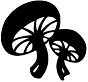 Grilled Marinated PortabellasIngredients:1LB of Portabella caps 2 tablespoons balsamic vinegar2 tablespoons olive oil1 clove garlic crushed1/2 teaspoon dried thyme1/4 t fresh ground pepper.Directions:In a large mixing bowl combine vinegar, oil, thyme, and pepper and mix well.Add mushroom caps and toss until well coated.Transfer to smaller container and refrigerate for 20-30 minutes.Remove mushrooms from refrigerator, drain and pat dry.Grill on medium hot coals for 3-4 minutes then turn over and cook about 3 more minutes.Serves four as a side dish.*Note:These are great to cool a bit then slice and toss with your favorite pasta and pesto in a sauté pan just before finished.Try adding them to sautéed zucchini too for a smoky good addition.These can be broiled in an oven if needed. 